			Spaarne Gasthuis Patiënt en veiligheid, deel 1  Deel 2 volgt op 17 maartRadiologie en nucleaire geneeskundeDatum 1 febr. 2022 via webex en vergaderruimte 1 en 2 in Hoofddorp18.30- 19.15 VBI, I. Den Hert–De Wilde,VCP psychiatrie en medische psychologie19.15 - 20.00  Kwetsbare ouderen, E. van Duijvenvoorde, verpleegkundig specialist ouderen20.00-20.30 Skills4comfort. Toepassing op de radiologie,J. Stertefeld, MBB‘er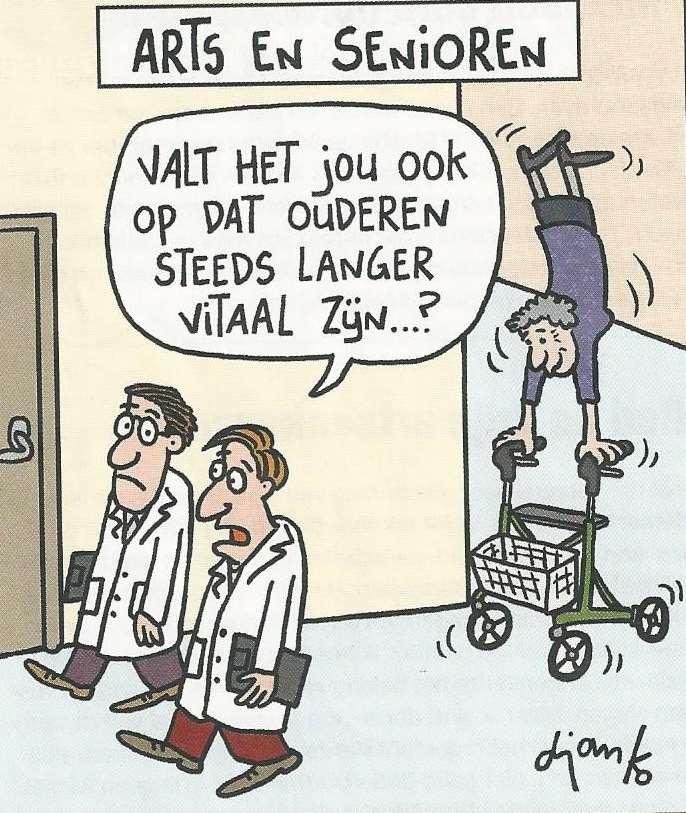 Aanmelden via het LIZAccr,nr 2022-2